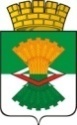 ДУМА  Махнёвского муниципального образования четвертого  созываРЕШЕНИЕот  04  апреля  2024 года                   п.г.т.Махнёво                                  № 325    О внесении изменений в Решение Думы Махнёвского муниципального образования от 26.12.2023 года № 313 «Об утверждении  бюджета Махнёвского  муниципального образования  на 2024 год и плановый период 2025 и 2026 годов» (с изменениями от 27.02.2024 № 315)	В соответствии с Бюджетным кодексом Российской Федерации,   Законом Свердловской области от 05.12.2023г № 128-ОЗ «Об областном бюджете на 2024 год и плановый период 2025 и 2026 годов»,  на основании  Приказов Министерства финансов Российской Федерации от 29.11. 2017 года   № 209н «Об утверждении Порядка применения классификации операций сектора государственного управления»,   от 24.05. 2022 года № 82н «О Порядке формирования и применения кодов бюджетной классификации Российской Федерации, их структуре и принципах назначения»,   от 01.06.2023 года № 80н  «Об утверждении кодов (перечней кодов) бюджетной классификации  Российской Федерации на 2024 год (на 2024 год и на плановый период 2025 и 2026 годов), руководствуясь   ст. 40 Главы 5 Положения о бюджетном процессе в Махнёвском муниципальном образовании, утвержденном решением Думы Махнёвского муниципального образования от   05.12.2011 года № 121 (с изменениями от 21.11.2013 года № 393), рассмотрев  письменные обращения получателей бюджетных средств, главных распорядителей бюджетных средств, Дума Махнёвского муниципального образования   	 РЕШИЛА:     1. Внести изменения в решение Думы Махнёвского муниципального образования от 26.12.2023 года № 313 «Об утверждении  бюджета Махнёвского  муниципального образования  на 2024 год и  плановый период 2025 и 2026 годов» (с изменениями от 27.02.2024 № 315)   следующего содержания:1.1.Установить общий объем доходов бюджета Махнёвского муниципального образования (далее – местный бюджет):                1) на 2024 год – 505 690,5 тысяч рублей, в том числе объем межбюджетных трансфертов из областного бюджета  – 415 012,5 тысяч рублей;   2) на 2025 год – 486 832,1 тысяч рублей, в том числе объем межбюджетных трансфертов из областного бюджета  – 387 336,1 тысяч рублей;   3) на 2026 год – 494 644,2 тысяч рублей, в том числе объем межбюджетных трансфертов из областного бюджета  – 384 426,2 тысяч рублей. 1.2. Установить общий объем расходов местного бюджета:                1) на 2024 год – 505 690,5 тысяч рублей;   2) на 2025 год – 486 832,1 тысяч рублей, в том числе общий объем условно утвержденных расходов – 8 418,9 тысяч рублей;   3) на 2026 год – 494 644,2 тысяч рублей, в том числе общий объем условно утвержденных расходов – 16 837,9 тысяч рублей.1.3. Дефицит местного бюджета не предусматривать.1.4. Установить верхний предел муниципального долга:    1) на 01 января 2025 года – 0,0 тысяч рублей, в том числе по муниципальным гарантиям – 0,0 тыс. рублей;   2) на 01 января 2026 года – 0,0 тысяч рублей, в том числе по муниципальным гарантиям – 0,0 тыс. рублей;   3) на 01 января 2027 года – 0,0 тысяч рублей, в том числе по муниципальным гарантиям – 0,0 тыс. рублей.1.5. Утвердить Свод доходов бюджета Махнёвского муниципального образования на 2024 год (приложение № 1).1.6. Утвердить Свод доходов бюджета Махнёвского муниципального образования на 2025 и 2026 годы (приложение № 2).1.7. Утвердить Свод расходов бюджета Махнёвского муниципального образования по разделам,  подразделам,  целевым статьям расходов,  видам расходов классификации расходов бюджетов Российской Федерации на 2024  год (приложение № 3).1.8. Утвердить Свод расходов бюджета Махнёвского муниципального образования по разделам,  подразделам,  целевым статьям расходов,  видам расходов классификации расходов бюджетов Российской Федерации на 2025 и 2026 годы (приложение № 4).1.9. Утвердить Ведомственную структуру расходов бюджета Махнёвского муниципального образования по главным распорядителям на 2024 год (приложение № 5).1.10. Утвердить Ведомственную структуру расходов бюджета Махнёвского муниципального образования по главным распорядителям на 2025 и 2026 годы (приложение № 6).1.11. Утвердить Распределение бюджетных ассигнований на реализацию муниципальных программ Махнёвского муниципального образования на 2024 год (приложение № 7).1.12. Утвердить Распределение бюджетных ассигнований на реализацию муниципальных программ Махнёвского муниципального образования на 2025 и 2026 годы (приложение № 8).1.13. Установить общий объем бюджетных ассигнований, направляемых из местного бюджета на исполнение публичных нормативных обязательств муниципального образования:     1) на 2024 год – 9,7 тысяч рублей;     2) на 2025 год – 9,7 тысяч рублей;     3) на 2026 год – 9,7 тысяч рублей.1.14. Установить размер резервного фонда Администрации муниципального образования (далее –местная Админисрация):    1)  на 2024 год – 300,0 тысяч рублей;    2) на 2025 год – 0,0 тысяч рублей;    3) на 2026 год – 0,0 тысяч рублей.1.15. Привлечение и погашение муниципальных внутренних заимствований в 2024 году и плановом периоде 2025 и 2026 годов не планируется.         1.16. Предусмотреть объем расходов на обслуживание муниципального долга:            1)  на 2024 год – 0,0 тысяч рублей;            2) на 2025 год – 0,0 тысяч рублей;            3) на 2026 год – 0,0 тысяч рублей.        1.17. Установить общий объём бюджетных ассигнований, которые должны быть предусмотрены на исполнение муниципальных гарантий по возможным гарантийным случаям:            1) на 2024 год – 0,0 тысяч рублей;            2) на 2025 год – 0,0 тысяч рублей;            3) на 2026 год – 0,0 тысяч рублей.        1.18. Предусмотреть предоставление муниципальных гарантий из местного бюджета в 2024 году и плановом периоде 2025 и 2026 годах:             1) на 2024 год – 2000,0 тысяч рублей;            2) на 2025 год – 0,0 тысяч рублей;            3) на 2026 год – 0,0 тысяч рублей.1.19. Предоставление бюджетных кредитов из местного бюджета в 2024 году и плановом периоде 2025 и 2026 годах не предусматривать.1.20. Утвердить объем бюджетных ассигнований Дорожного фонда Махнёвского муниципального образования:     1)  на 2024 год –  33 075,6 тысяч рублей;     2)  на 2025 год –  33 075,6 тысяч рублей;     3)  на 2026 год –  33 075,6 тысяч рублей.1.21. Утвердить Свод источников внутреннего финансирования дефицита бюджета Махнёвского муниципального образования на 2024 год (приложение № 9).1.22. Утвердить Свод источников внутреннего финансирования дефицита бюджета Махнёвского муниципального образования на 2025 и 2026 годы (приложение № 10).1.23. Утвердить Нормативы распределения  доходов, мобилизуемых на территории  Махнёвского муниципального образования,  нормативы по которым не установлены бюджетным законодательством Российской Федерации и Свердловской области на 2024-2026 годы (приложение № 11).1.24. Субсидии юридическим лицам (за исключением субсидий государственным и муниципальным учреждениям), индивидуальным предпринимателям, физическим лицам - производителям товаров, работ, услуг (далее - субсидии производителям товаров, работ, услуг) предоставляются в случае, если ими соблюдены условия получения соответствующих субсидий, предусмотренные муниципальными правовыми актами местной Администрации.Порядок предоставления из местного бюджета субсидий производителям товаров, работ, услуг устанавливается нормативными правовыми актами Махнёвского муниципального образования, принимаемыми местной Администрацией.1.25. Установить, что в ходе исполнения местного бюджета показатели сводной бюджетной росписи могут быть изменены в соответствии с решениями руководителя Финансового отдела местной Администрации без внесения изменений в решение о местном бюджете в случаях, предусмотренных Положением о бюджетном процессе в муниципальном образовании.2 . Настоящее Решение вступает в силу с даты опубликования в газете «Алапаевская искра».3. Настоящее Решение с приложениями № 1 – 11 опубликовать в газете «Алапаевская искра» и разместить  на сайте Махнёвского муниципального образования  в сети « Интернет».4. Контроль исполнения настоящего Решения возложить на постоянную комиссию по экономической политике, бюджету, финансам и налогам Думы муниципального образования (Дюкова С.В.).Председатель Думы муниципального образования                                                      С.Г.Алышов Глава муниципального образования                                         А.С.КорелинПриложение № 1